Publicado en BILBAO el 19/02/2019 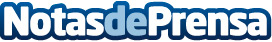 Presentación del Curso Industria de Ingeniería de la Salud y el BienestarSegunda edición del curso de "Industria de Ingeniería de la Salud y el Bienestar", un proyecto de empleo y emprendimiento en ingeniería biomédicaDatos de contacto:Juan Carlos SantamaríaCofundador Health 2.0 Basque688870021Nota de prensa publicada en: https://www.notasdeprensa.es/presentacion-del-curso-industria-de-ingenieria Categorias: Medicina País Vasco Eventos Seguros Otros Servicios Cursos Innovación Tecnológica http://www.notasdeprensa.es